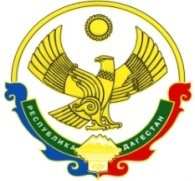 Администрация муниципального района «Бабаюртовский район»Муниципальное казенное общеобразовательное учреждение«Хамаматюртовская средняя общеобразовательная школа №2 им. З.Х. Хизриева»                   ИНН 0505002881, ОГРН 1040501098660,  ОКПО 25201432, http//.dagschool.com//, e-mail: hamamatyurtsosh2@mail.ru       «7»   февраль     2020г.                                                            Отчет О  проведении тематических мероприятий   по теме Сталинградская битва                                                                 МКОУ "ХСОШ №2 имени З.Х Хизриева»   с 6  по 10 февраля 2020 года.                                                    Учитель истории________________ Мустафаев Ю.М.№Название ОУФорма мероприятия Наименование мероприятия  Количество принявших участие Ответственные МКОУ "ХСОШ №2 имени З.Х Хизриева»ТематическиеУрокиКоренной перелом в ВОВ58Учитель историиМустафаев Ю.ММКОУ "ХСОШ №2 имени З.Х Хизриева»ВнеклассноеМероприятиеСталинградская битва46Учитель историиНасурлаева А.ЗМКОУ "ХСОШ №2 имени З.Х Хизриева»Беседа  5-8 классах.Приказ № 227«Ни шагу назад»78Учитель историиАдильгереева Б.Б